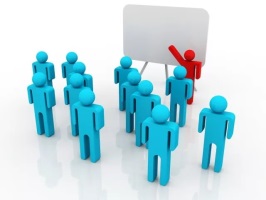 ПРОТОКОЛ«06» февраля 2021 годаПротокол №1заседания правления СНТ «Озорной ручей»Председательствующий – Ефимов Ю.В.Принимали участие:члены правления: Винтер И.С., Кудрявцев М.Ю. , Усатенко Н.И,  Спалва Я. В., Румянцева Е.А.Отсутствовали: Буйко Е.Г.Членам правления предлагается следующая повестка дня: Выборы секретаря правленияКадровые измененияОбсуждение и дополнение пунктов сметы 2021гОбсуждение дополнительных расходов связанных с интернет трафиком.Предложение по должности администратора официального сайта СНТ «Озорной ручей»Сдача в архив протоколов  правления за 2020гНазначить дату очередного собрания членов правления.	По первому вопросу        Поступило предложение назначить на 2021г секретарем паления СНТ «Озорной Ручей» Кудрявцева М.Ю с вознаграждением за работу указанным в сметеПредложено голосование членам правленияЗА: 6 членов правления  ПРОТИВ: нет  Воздержались: нет	По второму вопросуПредседатель правления  Ефимов Ю.В.Было предложено сократить должность монтажника систем автоматического доступа и контроля на постах охраны с окладом 112320-00 руб в год.Ввести должность начальника охраны с дополнительными обязанностями техника по настройке и обслуживанию систем автоматического доступа и контроля на постах охраны. Повысить размер вознаграждения за работу до 2000 руб за смену. Предложено голосование членам правленияЗА: 5 членов правления:  ПРОТИВ: нет    Воздержались:1 член правленияРешено: Принять предложение, поручить бухгалтеру внести соответствующие изменения в штатное расписание, а председателю подготовить должностную инструкцию начальника охраны.	По третьему вопросу Было предложено:Внести дополнительный пункт в смету «Содержание имущества автоматического доступа и контроля на постах охраны». Содержит в себе расходы на приобретение или модернизацию оборудования (видеонаблюдение, контроль доступа, оборудование шлагбаумов).Предложено голосование членам правленияЗА: 5 членов правления:  ПРОТИВ: нет  Воздержались: 1 член правления	По четвертому вопросуВ связи с установкой современного и актуального на данный момент (в соответствии с действующим законодательством) программного обеспечения для ведения бухгалтерии в СНТ «Озорной ручей» (1С. Садовод) и установке тестового оборудования для контроля энергоучета «АСКУЭ», были приобретены дополнительные СИМ карты с интернет трафиком, что повлекло дополнительные расходы на корпоративную связь.Было предложено поручить Кудрявцеву М.Ю. изучить корпоративные тарифы операторов с устойчивой связью в месте нахождения правления СНТ и базовой станции АСКУЭ, подготовить рекомендации для возможного снижения расходов на интернет трафик и корпоративную связь.Передать рекомендации Председателю правления СНТ с целью внесения изменений в тарифы, для снижения стоимости корпоративной связи. Срок исполнения одна неделя.	По пятому вопросуДействующий администратор официального сайта СНТ «Озорной ручей» (http://ozornoi-ruchei.ru) Винтер И.С. предложила внести изменения в размер вознаграждения за ее работу. На ведение сайта администратору сайта выделено - 12 000 руб. в год. Работа ведется в течение года. Осуществляется регистрация членов СНТ на сайте, публикуются материалы для подготовки к собранию, другие материалы по выполнению работ по смете СНТ, осуществляется информирование о приемных днях, тарифах на электроэнергию, проводятся опросы для выяснения позиций членов СНТ по важным вопросам сметы СНТ, осуществляется оцифровка печатных материалов СНТ по просьбе Председателя и Правления, осуществляется прием и отправка корреспонденции, приходящей на почту сайта, осуществляется смс-информирование членов СНТ об Общем собрании и др. важных мероприятиях, подготавливаются документы к общему собранию: финансово-экономичское обоснование сметы, оцифровка сметы и пр.документов. По данным сайта: https://rabota.yandex.ru/sankt-peterburg/  оклад администратора сайта без знания WEB технологий составляет – 25000 руб. Объем работы, исходя из сложившейся практики, составляет 1.5  часа в день или 33 часа в месяц.  25 000 руб за 167 часов в месяц – 150 руб./час х 33= 4 950 руб. в месяц или 59400 руб. в год. Назначенное вознаграждение  в 12 000 руб. является не обоснованным.Нынешний администратор сайта Ирина Винтер предложила оплачивать ее работу исходя из того, что в первом и последнем кварталах работы производится в два раза меньше, чем во втором и третьем, когда идет подготовка к Общему собранию, суммы в 3450 руб. в месяц, с учетом налога 13%, будет достаточно для выполнения означенного выше списка работ на год.Предложено голосование членам правленияЗА:  3 члена правления:  ПРОТИВ: 1 член правления  Воздержались: 2 члена правления	По шестому вопросуБыло поручено Спалва Я.В. подготовить и передать Председателю СНТ протоколы собраний правления за 2020г.	По седьмому  вопросуО дате очередного проведения правления будет сообщено дополнительно Председателем правления.Председательствующий _______________________Ефимов Ю.В.Члены правления:.,___________ Винтер И.С.,__________Кудрявцев М.Ю.___________Спалва Я.В________________ Усатенко Н.И _______________Румянцева Е.А.